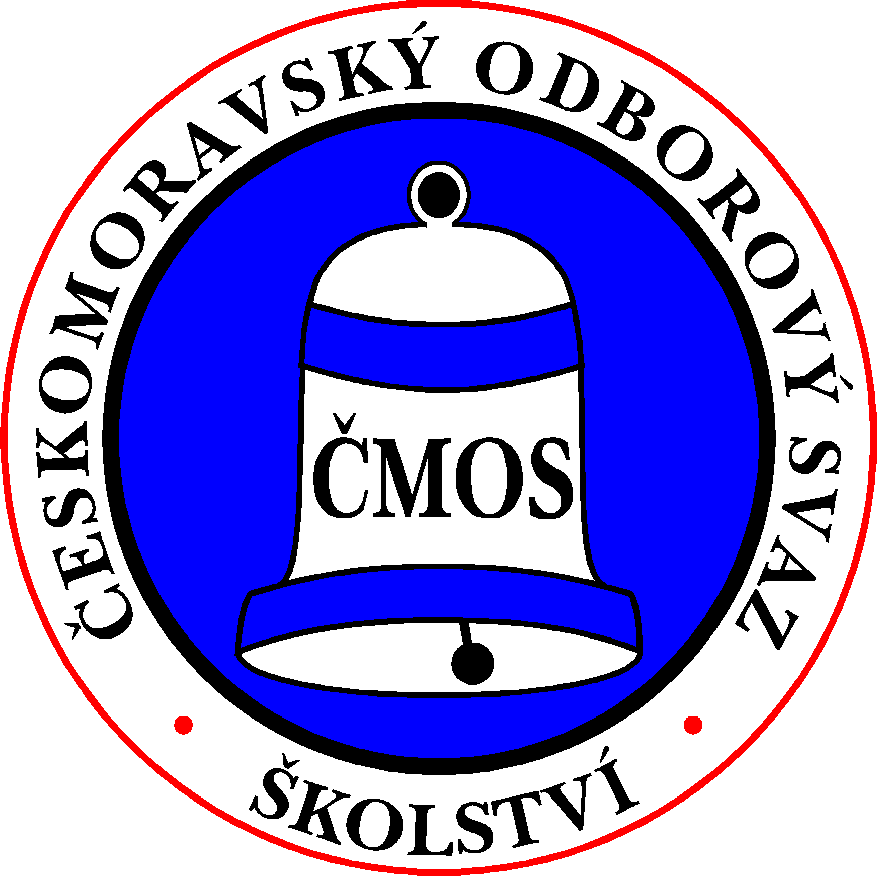 ČESKOMORAVSKÝ ODBOROVÝ SVAZ PRACOVNÍKŮ ŠKOLSTVÍSenovážné náměstí 23, 110 00 Praha 1            ____________________________________________________________________________________                                                                                                 		    členům Předsednictva ČMOS PŠ						              	    předsedkyně RK ČMOS PŠ								    TŠ				____________________________________________________________________________________Vaše č.j. 		Naše č.j. 			Vyřizuje	              		V Praze dne					              		Faflíková                            17. 1. 2023POZVÁNKAna 24. schůzi Předsednictva ČMOS PŠ,která se uskutečnív pátek 27. ledna 2023hybridní formou na Senovážném nám. 23, Praha 1zasedací místnost 356 b, 3. patroZahájení jednání v 9:30 hodinNávrh programu 24. schůze:     1) Schválení programu jednání.     2) Volba ověřovatele zápisu.     3) Kontrola zápisu z 23. schůze P ČMOS PŠ.     4) Zápis z jednání RK ČMOS PŠ ze dne 19. 1. 2023          5) Aktuální informace.     6) IX. sjezd ČMOS PŠ – plnění harmonogramu příprav:návrh konečného znění Stanov, FŘ a Programuproblematika ČMKOSnávrh na ocenění funkcionářů v rámci slavnostního programu sjezdunávrh zahraničních a domácích hostů sjezdu     7) Návrh elektronického evidenčního listu (příloha č. 3.1a OŘ) pro informační systém           Rotunda.      8) Různé - petice Za tarifní platy ve školství                     - datové schránky	         - elektronická pošta na centrálu (změna poštovního serveru)     9) Materiály pro informaci.S pozdravem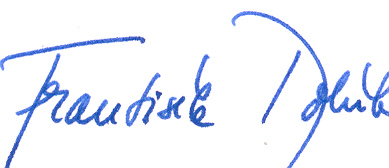 Mgr. František Dobšíkpředseda ČMOS PŠ